CCNR-ZKR/ADN/34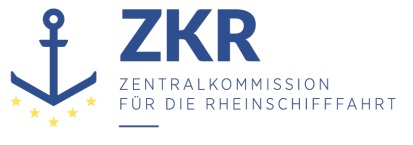 CCNR-ZKR/ADN/34 Add.1Allgemeine Verteilung16. November 2015Or.  ENGLISCHVERWALTUNGSAUSSCHUSS DES EUROPÄISCHEN ÜBEREINKOMMENS ÜBER DIE INTERNATIONALE BEFÖRDERUNG VON GEFÄHRLICHEN GÜTERN AUF BINNENWASSERSTRASSEN (ADN)(16. Tagung, Genf, 29. Januar 2016)Punkt 1 der vorläufigen TagesordnungAnnahme der TagesordnungVORLÄUFIGE TAGESORDNUNG DER SECHZEHNTEN SITZUNG, die in Genf, Palais des Nations,am Freitag, 29. Januar 2016, 12.00 Uhr, stattfindet.		Addendum		Anmerkungen zur Tagesordnung	1.	Genehmigung der Tagesordnung1.	Der Verwaltungsausschuss könnte die vom Sekretariat für seine sechzehnte Sitzung erstellte und unter Aktenzeichen ECE/ADN/34 und Add.1 verteilte Tagesordnung prüfen und annehmen.	2.	Wahl des Büros für das Jahr 20162.	Der Verwaltungsausschuss ist aufgefordert, für seine Sitzungen im Jahr 2016 einen Vorsitzenden und einen stellvertretenden Vorsitzenden zu wählen.	3.	Stand des Europäischen Übereinkommens über die internationale Beförderung von gefährlichen Gütern auf Binnenwasserstraßen (ADN)3.	Der Verwaltungsausschuss wird über den Status des ADN und die Anzahl der Vertragsparteien informiert werden.	4.	Fragen zur Durchführung des ADN	a)	Klassifikationsgesellschaften4.	Wie vom Sicherheitsausschuss in seiner siebenundzwanzigsten Sitzung festgestellt (ECE/TRANS/WP.15/AC.2/56, Abs. 8-10), ist der von den Empfohlenen ADN-Klassifikationsgesellschaften erbrachte Nachweis der Zertifizierung nach der Norm EN ISO/IEC 17020: 2012 nicht ausreichend und muss bis zur achtundzwanzigsten Sitzung des Sicherheitsausschusses ergänzt werden. Hiervon ausgenommen ist Shipping Register of Ukraine.	b)	Ausnahmegenehmigungen, Abweichungen und Gleichwertigkeiten5.	Der Verwaltungsausschuss könnte den Antrag der Niederlande auf Gewährung einer Abweichung für die Nutzung einer Trockenaerosol erzeugenden Feuerlöschanlage an Bord des Motortankschiffs Chemgas 851 prüfen (informelles Dokument INF.3, vorgelegt für die 28. Sitzung des Sicherheitsausschusses). Alle weiteren Vorschläge für Ausnahmegenehmigungen oder Abweichungen, die nach der Verteilung dieser erläuterten Tagesordnung im Sekretariat eingehen, werden auch dem Verwaltungsausschuss in Form von informellen Dokumenten übermittelt.c)	Verschiedene Mitteilungen6.	Das Sekretariat wird etwaige Informationen, die von den Vertragsparteien übermittelt wurden, zur Verfügung stellen.d)	Sonstige Fragen7.	Der Verwaltungsausschuss könnte alle sonstigen Fragen im Zusammenhang mit der Durchführung des ADN erörtern.	5.	Tätigkeit des Sicherheitsausschusses8.	Der Verwaltungsausschuss sollte die Arbeiten des Sicherheitsausschusses auf dessen achtundzwanzigster Sitzung (25. bis 29. Januar 2016) auf der Grundlage von dessen Protokollentwurf prüfen.9.	Der Verwaltungsausschuss könnte insbesondere die Änderungen der dem ADN beigefügten Verordnung auf Grundlage des Dokuments ECE/ADN/2016/1 (Änderungen, die der ADN-Sicherheitsausschuss auf seiner 27., 26., 25. und 24. Sitzung vorgeschlagen hat) sowie auf Grundlage von Korrekturen und neuen Änderungen, die vom Sicherheitsausschuss auf seiner 28. Sitzung auf Basis seines Berichtsentwurfs zum Inkrafttreten am 1. Januar 2017 vorschlagen werden, billigen.	6.	Arbeitsprogramm und Sitzungsplan10.	Die siebzehnte Sitzung des ADN-Verwaltungsausschusses ist für den Nachmittag des 26. August 2016 geplant.	7.	Verschiedenes11.	Der Verwaltungsausschuss könnte gegebenenfalls weitere Fragen im Zusammenhang mit seiner Tätigkeit und seinem Mandat erörtern.	8.	Genehmigung des Sitzungsprotokolls12.	Der Verwaltungsausschuss wird gebeten, das Protokoll über seine sechszehnte Sitzung auf der Grundlage eines Sekretariatsentwurfs, der den Teilnehmern nach der Sitzung per E-Mail zugeleitet wird, zu genehmigen.***